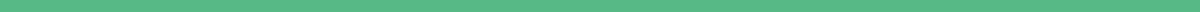 Index Template WordHere's the content organized in a table format for creating an index template:This template can help in organizing content effectively for a document, ensuring all necessary sections are included and clearly definedSectionDetailsTitle PageTitle, Author/Editor, Publication DateCopyright PageCopyright Information, ISBN Number, DisclaimerDedication PageDedication Text (Optional)AcknowledgmentsAcknowledgments Text (Optional)Table of ContentsList of Figures (if applicable), List of Tables (if applicable)ForewordWritten by someone other than the author, providing context or endorsement (Optional)PrefaceAuthor’s notes on the document's purpose, scope, and acknowledgments (Optional)IntroductionOverview of the document, Objectives and goals, Brief summary of the contentMain Body (Chapter 1, 2, ...)Structured as: Chapter Introduction, Section 1.1, Section 1.2, ..., Chapter Summary (Repeat for additional chapters)ConclusionSummary of key findings, Implications, Future research directions or recommendationsReferences/BibliographyList of all cited works in a consistent formatAppendicesAppendix A, Appendix B, ... (Optional)GlossaryDefinitions of terms used in the document (Optional)IndexAlphabetical listing of key terms and concepts with page numbers (Optional)